Kerkblaadje zondag 23 meiWelkom kinderen van 8 tot 12 jaar. Fijn dat jullie meekijken en luisteren. Bijbellezing: Romeinen 12: 9-21Preek gaat over: Romeinen 12 vers 11Vragen: 1. Wat is het verschil tussen een dood en een levend offer?               2. Wanneer zijn wij levend?               3. Wat heeft het vuur met ons leven te maken?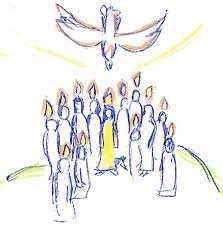 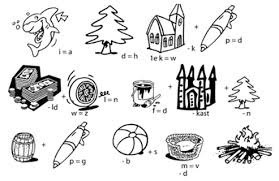 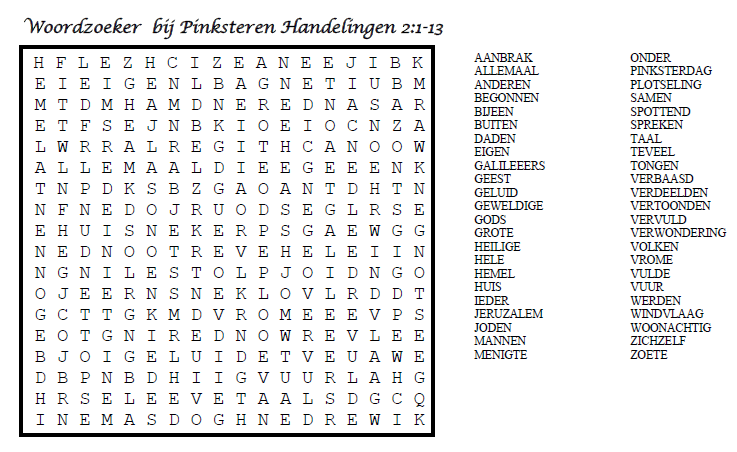 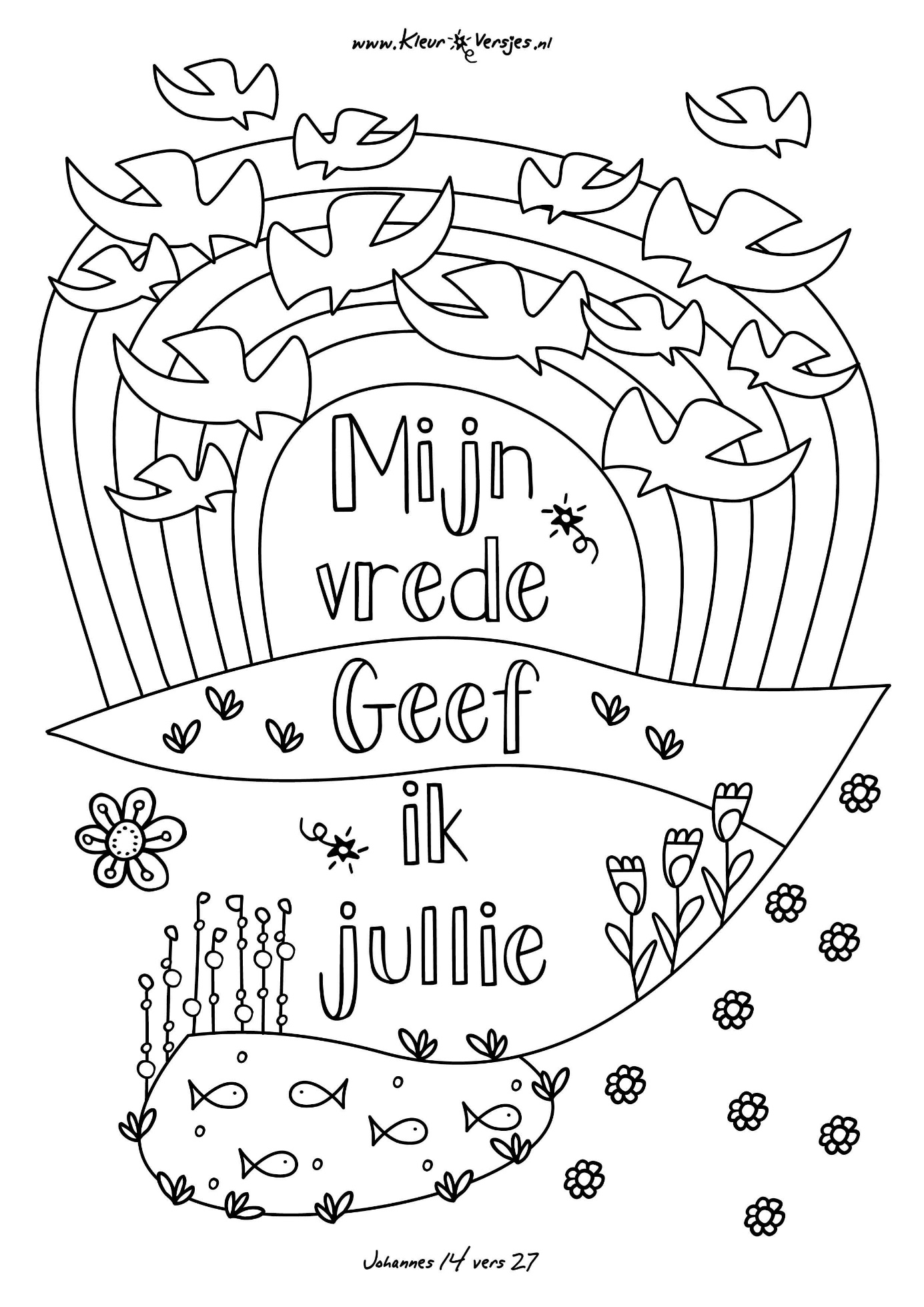 